ANEXOS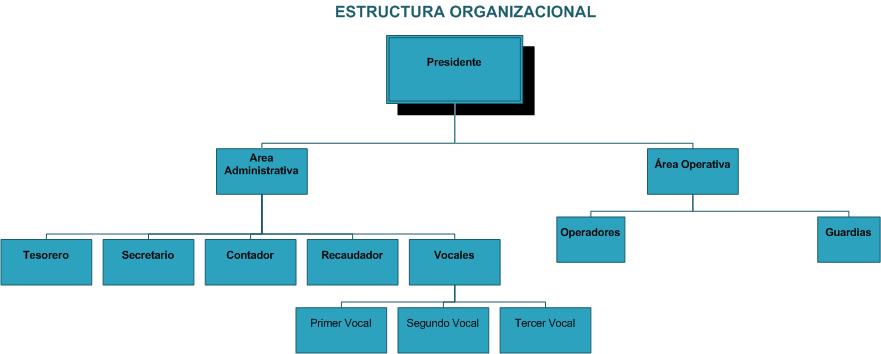 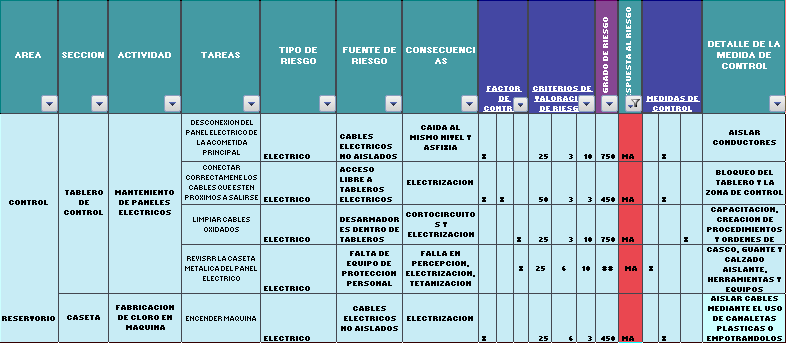 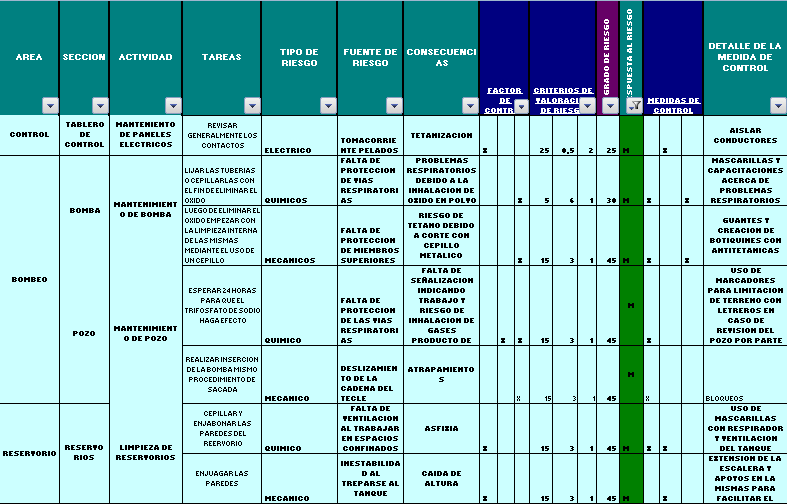 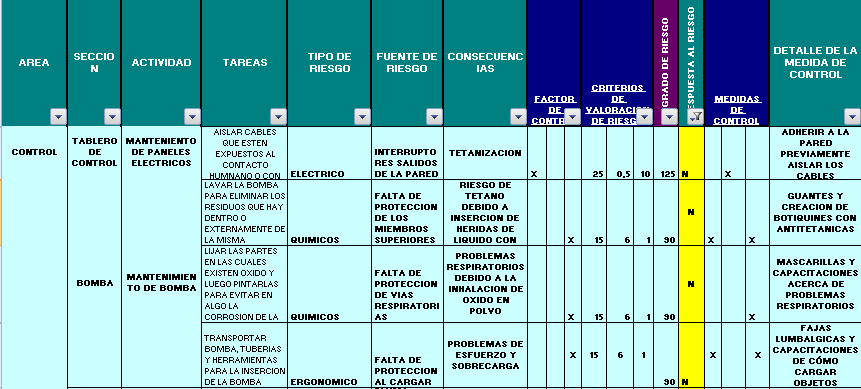 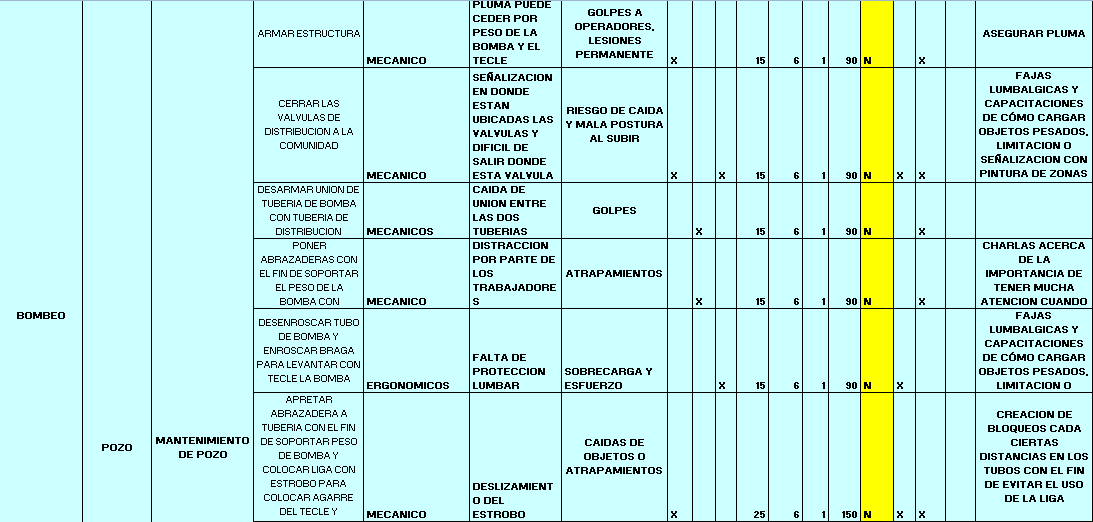 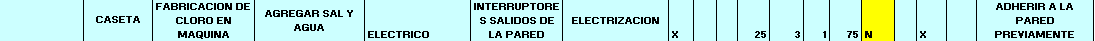 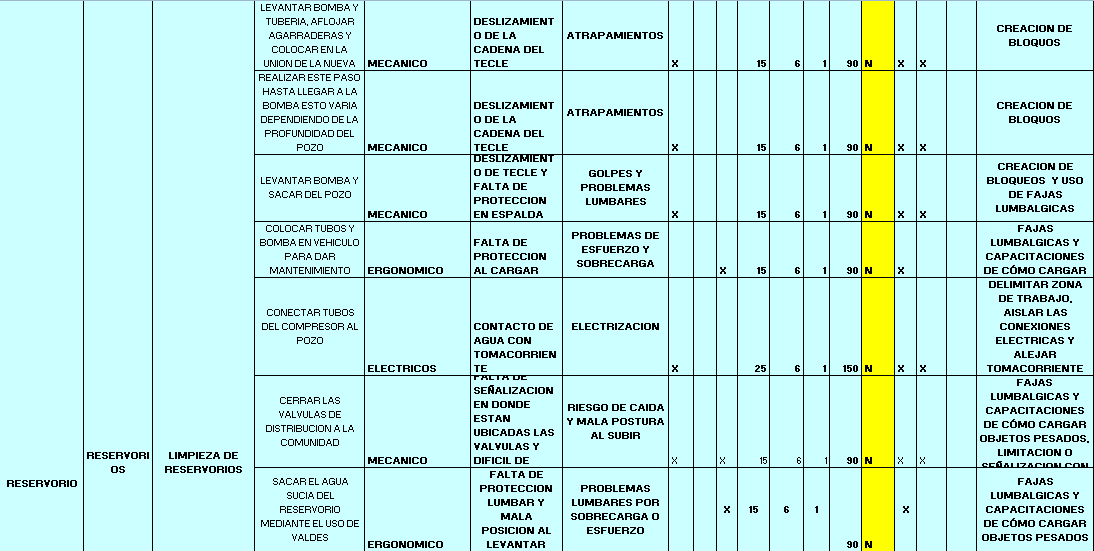 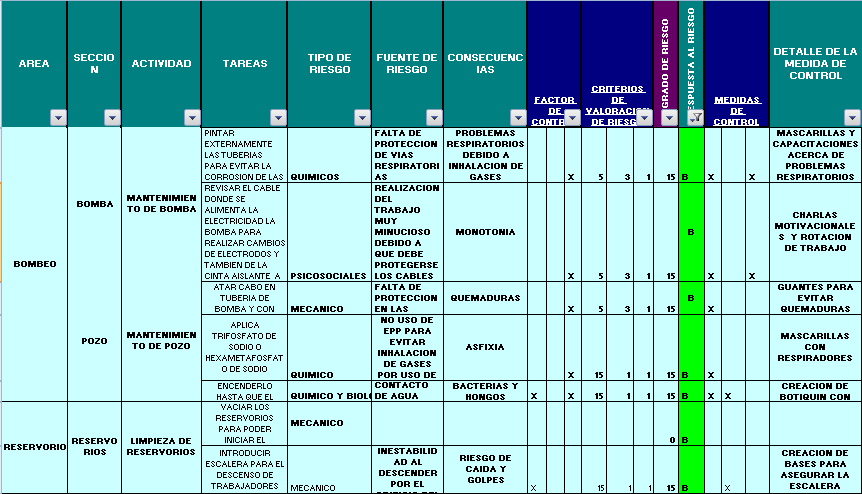 